AL COMUNE DI CASTELFRANCO PIANDISCO’- PROVINCIA DI AREZZO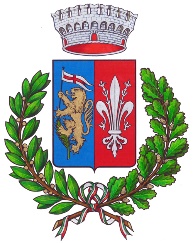 M18.ATUR18 – REV. 04 del 08/02/2018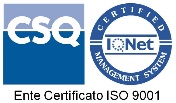 Copia per:[]	il Comune (n.1 copia con marca da bollo)[]	il richiedente1. RICHIESTA DI CERTIFICATO DI DESTINAZIONE URBANISTICA		2. Il/La sottoscritto/a Chiede[] Barrare se con procedura d’urgenza: rilascio entro 10 giorni dalla presentazione (diritti di segreteria dovuti in misura doppia)Che gli venga rilasciato il certificato di destinazione urbanistica di cui al D.P.R. 06 Giugno 2001, n. 380 e D.lgs. del 27/12/2002 n. 301 art. 30, relativo alle aree di seguito indicate, al fine di procedere alla stipula di atto [] pubblico ovvero [] privato/privato per:[]  ATTO DI COMPRAVENDITA [] SUCCESSIONE 3. Dati catastali relativi alle aree:4. Allegati alla presente[] N. 2 copie di estratto di mappa catastale in formato A3/A4, con data non anteriore a tre mesi, firmate dal sottoscritto con individuazione delle aree di cui trattasi, tramite velatura colorata.[] Attestato del versamento dei diritti di segreteria pari ad Euro      Il versamento dei diritti di segreteria può essere effettuato con le seguenti modalità:tramite bonifico bancario sul conto corrente bancario con IBAN IT33 X061 6005 4531 0000 0046 005 – Banca CR Firenze, filiale di Castelfranco, Piazza Vittorio Emanuele 18 - 52026 Castelfranco Di Sopra (AR).Oppure tramite versamento sul Conto Corrente Postale 1017660745 intestato a Comune di Castelfranco Piandiscò Servizio tesoreriaTramite pagamento con POS in dotazione all’Ufficio Protocollo comunaleTramite pagamento su portale Pago PA (link disponibile sulla homepage del sito istituzionale del Comune di Castelfranco Piandiscò)Si ricorda che al momento del ritiro del certificato di destinazione urbanistica dovrà essere apposta marca da bollo del valore corrente sul documento da rilasciare.(firma da apporre davanti all’impiegato oppure allegare fotocopia del documento di riconoscimento in corso di validità) La presente dichiarazione è soggetta alle prescrizioni previste dalle vigenti norme di legge e regolamentari nonchè dalle norme di R.U. e di attuazione dello stesso nonchè alle prescrizioni contenute in provvedimenti ed atti di altri uffici ed enti. La presente dichiarazione è subordinata alla veridicità delle dichiarazioni, autocertificazioni ed attestazioni prodotte dall’interessato, salvi i poteri di verifica e di controllo delle competenti Amministrazioni e le ipotesi di decadenza dai benefici conseguiti ai sensi e per gli effetti di cui al D.P.R.445/00.TRATTAMENTO DEI DATI PERSONALII dati sopra riportati sono trattati nel rispetto delle norme sulla tutela della privacy, di cui al D.Lgs. n. 196/2003. I dati vengono archiviati e trattati sia in formato cartaceo sia su supporto informatico nel rispetto delle misure minime di sicurezza. L'interessato può esercitare i diritti di cui al citato Codice presentando richiesta direttamente presso l’Ufficio Edilizia Privata.Spazio per il protocolloMarca da Bollocognome  nomenato/a a  il  prov.cittadinanza italiana ovverocittadinanza italiana ovverocittadinanza italiana ovvero  C.F.residente nel comune diresidente nel comune diresidente nel comune di  prov.  c.a.p.via/piazzavia/piazza  n.c.telefonotelefono  fax  cell.e-mail / PECe-mail / PEC  @   [](barrare se e-mail con firma digitale)(barrare se e-mail con firma digitale)(barrare se e-mail con firma digitale)(barrare se e-mail con firma digitale)[] legale rappres. della società con denominazione o ragione sociale[] legale rappres. della società con denominazione o ragione sociale[] legale rappres. della società con denominazione o ragione sociale[] legale rappres. della società con denominazione o ragione sociale[] legale rappres. della società con denominazione o ragione sociale[] legale rappres. della società con denominazione o ragione sociale[] legale rappres. della società con denominazione o ragione sociale[] legale rappres. della società con denominazione o ragione sociale[] legale rappres. della società con denominazione o ragione sociale[] legale rappres. della società con denominazione o ragione socialecon sede [] legale / [] amministrativa nel comune di con sede [] legale / [] amministrativa nel comune di con sede [] legale / [] amministrativa nel comune di con sede [] legale / [] amministrativa nel comune di con sede [] legale / [] amministrativa nel comune di con sede [] legale / [] amministrativa nel comune di con sede [] legale / [] amministrativa nel comune di   prov.via/piazzavia/piazza  n.c.c.a.p.c.a.p.  tel./cell.  tel./cell.  faxC.F.C.F.  P.IVAe-mail / PECe-mail / PEC  @   [](barrare se e-mail con firma digitale)(barrare se e-mail con firma digitale)(barrare se e-mail con firma digitale)(barrare se e-mail con firma digitale)in qualità di:  [] proprietario  /   [] comproprietario / [] locatario / [] in qualità di:  [] proprietario  /   [] comproprietario / [] locatario / [] in qualità di:  [] proprietario  /   [] comproprietario / [] locatario / [] in qualità di:  [] proprietario  /   [] comproprietario / [] locatario / [] in qualità di:  [] proprietario  /   [] comproprietario / [] locatario / [] in qualità di:  [] proprietario  /   [] comproprietario / [] locatario / [] in qualità di:  [] proprietario  /   [] comproprietario / [] locatario / [] in qualità di:  [] proprietario  /   [] comproprietario / [] locatario / [] in qualità di:  [] proprietario  /   [] comproprietario / [] locatario / [] in qualità di:  [] proprietario  /   [] comproprietario / [] locatario / [] in qualità di:  [] proprietario  /   [] comproprietario / [] locatario / [] [] []  Catasto Terreni  []  Catasto FabbricatiSez.       foglio n.   particella  n.[]  Catasto Terreni  []  Catasto FabbricatiSez.       foglio n.   particella  n.[]  Catasto Terreni  []  Catasto FabbricatiSez.       foglio n.   particella  n.[]  Catasto Terreni  []  Catasto FabbricatiSez.       foglio n.   particella  n.[]  Catasto Terreni  []  Catasto FabbricatiSez.       foglio n.   particella  n.[]  Catasto Terreni  []  Catasto FabbricatiSez.       foglio n.   particella  n.[]  Catasto Terreni  []  Catasto FabbricatiSez.       foglio n.   particella  n.DIRITTI DI SEGRETERIA PER CERTIFICATI DI DESTINAZIONE URBANISTICA PER IMMOBILI RICADENTI ALL’INTERNO DEL TERRITORIO COMUNE DI CASTELFRANCO PIANDISCO’(Art. 30 D.P.R. 380/01)- fino a 5 particelle € 40,00 - da 6 a 15 particelle € 70,00 - oltre 15 particelle € 120,00 + € 5,00 per ogni particella oltre la quindicesima fino a un massimo di € 200,00Maggiorazioni per richieste in urgenza (10 giorni di tempo di rilascio massimo): si applica il doppio dei diritti di cui ai corrispondenti CDUIn fede, lil’avente titolo